О проведении открытого Конкурсана право заключения договора на размещение нестационарных торговых объектов на территории Брюховецкого сельского поселенияБрюховецкого районаВ соответствии с Федеральным законом от 6 октября 2003 года 
№ 131-ФЗ «Об общих принципах организации местного самоуправления в Российской Федерации», постановлением администрации муниципального образования Брюховецкий район от 26 ноября 2020 года № 1617 «О внесении изменений в постановление администрации муниципального образования Брюховецкий район от 28 мая 2015 года № 666 «Об утверждении схемы размещения нестационарных торговых объектов на территории муниципального образования Брюховецкий район», постановлением администрации Брюховецкого сельского поселения Брюховецкого района
от 07 декабря 2018 года № 456 «О размещении нестационарных торговых объектов, расположенных на территории Брюховецкого сельского поселения Брюховецкого района» (в редакции от: 25 февраля 2019 года № 69, 
26 июля 2019 года № 228, 1 февраля 2021 года № 22) п о с т а н о в л я ю:1. Организовать и провести 8 июня 2021 года в 15 часов 00 минут открытый Конкурс на право заключения договора на размещение нестационарных торговых объектов на территории Брюховецкого сельского поселения Брюховецкого района в отношении следующих адресных ориентиров:1.1. Порядковый номер нестационарного торгового объекта - 1: Краснодарский край, Брюховецкий район, станица Брюховецкая, 
улица Красная, район дома № 92, бахчевой развал, 12 кв. м, 
специализация – бахчевые культуры, период функционирования с 1 июля 
2021 года по 31 октября 2021 года.1.2. Порядковый номер нестационарного торгового объекта - 26: Краснодарский край, Брюховецкий район, станица Брюховецкая, 
улица Красная, район дома № 356 «А», (место 2), бахчевой развал, 12 кв. м, специализация – бахчевые культуры, период функционирования с 1 июля 
2021 года по 31 октября 2021 года.1.3. Порядковый номер нестационарного торгового объекта - 41: Краснодарский край, Брюховецкий район, станица Брюховецкая, 
улица Энгельса,173 (слева от ТК «Амела 2»), бахчевой развал, 12 кв. м, специализация – бахчевые культуры, период функционирования с 1 июля 
2021 года по 31 октября 2021 года.2. Специалисту 1 категории отдела по социальным вопросам, торговле, взаимодействию с общественностью и правоохранительными органами администрации Брюховецкого сельского поселения Брюховецкого района Борисенко О.В. обеспечить размещение информационного сообщения 
о проведении открытого Конкурса на право заключения договора на размещение нестационарных торговых объектов в средстве массовой информации и на официальном сайте администрации Брюховецкого сельского поселения Брюховецкого района в информационно-телекоммуникационной сети «Интернет».3. Контроль за выполнением настоящего постановления оставляю за собой.4. Постановление вступает в силу со дня его подписания.Глава Брюховецкого сельского поселения Брюховецкого района                                                         Е.В. Самохин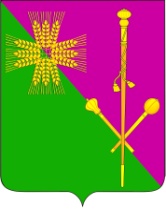 АДМИНИСТРАЦИЯ БРЮХОВЕЦКОГО СЕЛЬСКОГО ПОСЕЛЕНИЯБРЮХОВЕЦКОГО РАЙОНАПОСТАНОВЛЕНИЕАДМИНИСТРАЦИЯ БРЮХОВЕЦКОГО СЕЛЬСКОГО ПОСЕЛЕНИЯБРЮХОВЕЦКОГО РАЙОНАПОСТАНОВЛЕНИЕот 26.02.2021№ 61ст-ца Брюховецкаяст-ца Брюховецкая